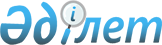 Об установлении карантинной зоны с введением карантинного режима на территории области
					
			Утративший силу
			
			
		
					Постановление акимата Алматинской области 24 марта 2017 года № 125. Зарегистрировано Департаментом юстиции Алматинской области 25 апреля 2017 года № 4198. Утратило силу постановлением акимата Алматинской области от 7 июня 2018 года № 270
      Сноска. Утратило силу постановлением акимата Алматинской области от 07.06.2018 № 270 (вводится в действие со дня его первого официального опубликования).
      В соответствии со статьей 9-1 Закона Республики Казахстан от 11 февраля 1999 года "О карантине растений", акимат Алматинской области ПОСТАНОВЛЯЕТ:
      1. Установить на територии области карантинную зону с введением карантинного режима в разрезе районов (городов) по видам карантинных объектов на общей площади 125755,4347 гектар земли согласно приложению.
      2. Признать утратившим силу постановление акимата Алматинской области "Об установлении карантинной зоны с введением карантинного режима на территории области" от 7 декабря 2015 года № 535 (зарегистрирован в Реестре государственной регистрации нормативных прововых актов № 3672, опубликован 19 января 2016 года в газетах "Жетысу", "Огни Алатау") .
      3. Контроль за исполнением настоящего постановления возложить на заместителя акима Алматинской области С. Бескемпирова
      4. Настоящее постановление вступает в силу со дня государственной регистрации в органах юстиции и вводится в действие со дня его первого официального опубликования. Площадь установленной карантинной зоны по видам карантинных объектов на территории Алматинской области
      Продолжение таблицы
					© 2012. РГП на ПХВ «Институт законодательства и правовой информации Республики Казахстан» Министерства юстиции Республики Казахстан
				
      Исполняющий обязанности акима

      Алматинской области

Л. Турлашов
Приложение к постановлению акимата Алматинской области от "24" марта 2017 года № 125 "Об установлении карантинной зоны с введением карантинного режима на территории области" 
№
Районы, города 
Всего площадь заражения, гектар
В том числе по видам карантинных объектов
В том числе по видам карантинных объектов
В том числе по видам карантинных объектов
В том числе по видам карантинных объектов
В том числе по видам карантинных объектов
№
Районы, города 
Всего площадь заражения, гектар
Американская белая бабочка
Калифорнийская щитовка
Восточная плодожорка
Непарный шелкопряд
Червец Комстока
1
Алакольский
5728
2
Аксуский
20459,0102
3
Балхашский
2338,89
4
Енбекшиказакский
3789,756
335
237
138,5
5
Ескельдинский
1804,95
15
6
Жамбылский
11405
7
Илийский
1131,5
27
20
8
Карасайский
1675,8
3
45
45
10
9
Каратальский
14239,5
10
Кербулакский
18002
11
Коксуский
5815,9315
65
12
Панфиловский
5857,42
262
129,5
13
Райымбекский
3891,21
28
14
Сарканский
6499,59
15
Талгарский
7253,737
155
40
10
16
Уйгурский 
11009
17
город Текели 
198
18
город Талдыкорған 
1362,14
20
30
10
19
город Капчагай 
3294
Итого
Итого
125755,4347
3
909
516,5
186,5
10
Золотистая картофельная немотода
Бактериальный ожог плодовых деревьев
Амброзия полыннолистная
Горчак ползучий (розовый)
Повилики
4338
1390
0,0102
20007
452
862,89
1476
578,256
908
1280
313
44,95
1625
120
10600
805
40
795
249,5
37,8
274
1063
198
0,5
12934
1305
17768
234
0,0315
5024
726,9
7,92
3956
1502
81,21
3575
207
17,59
6074
408
177,737
1313
4560
998
2
10198
809
7
180
11
27,64
1058
216,5
235
2517
542
81,21
901,4347
2770
108414,89
11962,9